Voice-of-Customer Surveys for Usability.govSite-Level Survey for Visitor FeedbackIntroductory Text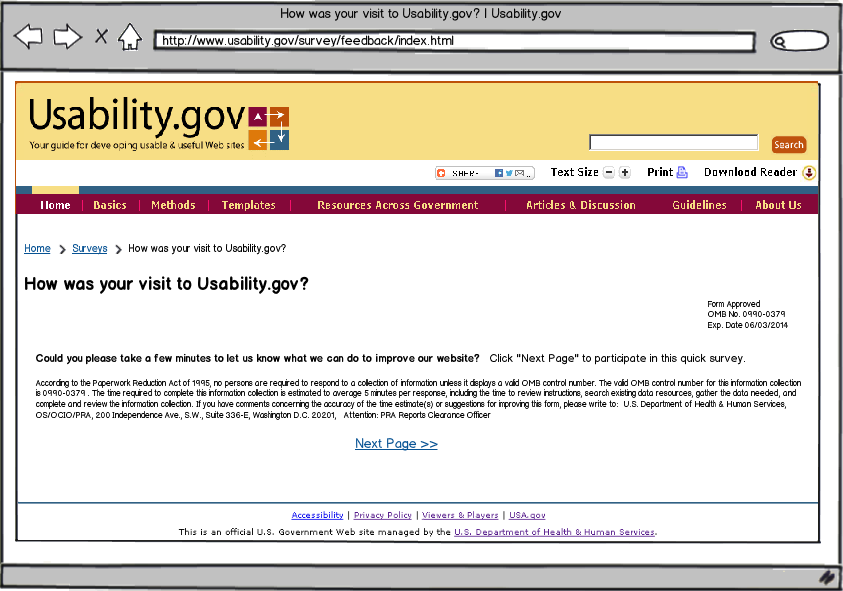 QuestionsWhat were you looking for on Usability.gov today?Learn about user centered design Research user experience guidelinesFind website development documents and templatesFind information on how to do usability testingResearch or identify user experience toolsI had no agenda in mind when I came to the website today.Other: ______________________For whom were you looking for information on Usability.gov?MyselfWorkMy spouse, partner or significant otherMy parentsA relativeA friendNo one in particularWere you able to find what you were looking for?YesPartiallyNo[If Q3 response is YES] How long did it take to find the information?ImmediatelyFew minutesA long timeDid you find the information helpful?YesPartiallyNo[If Q5 response is YES]What did you like best about the content?Based on today’s visit, how would you rate the following?Overall site experienceSite designEase of navigationWhat can we do to make Usability.gov better? Would you recommend Usability.gov to a family member or friend?[If Q5 response is PARTIALLY or NO]What can we do to make the information more helpful?Based on today’s visit, how would you rate the following:Overall site experienceSite designEase of navigationWhat can we do to make Usability.gov better?Would you recommend Usability.gov to a family member or friend?[If Q3 response is PARTIALLY or NO]Are there questions in general you didn’t find the answer to? If yes, what are they?Based on today’s visit, how would you rate the following: Overall site experienceSite designEase of navigationWhat can we do to make Usability.gov better? Would you recommend Usability.gov to a family member or friend?Thank You Text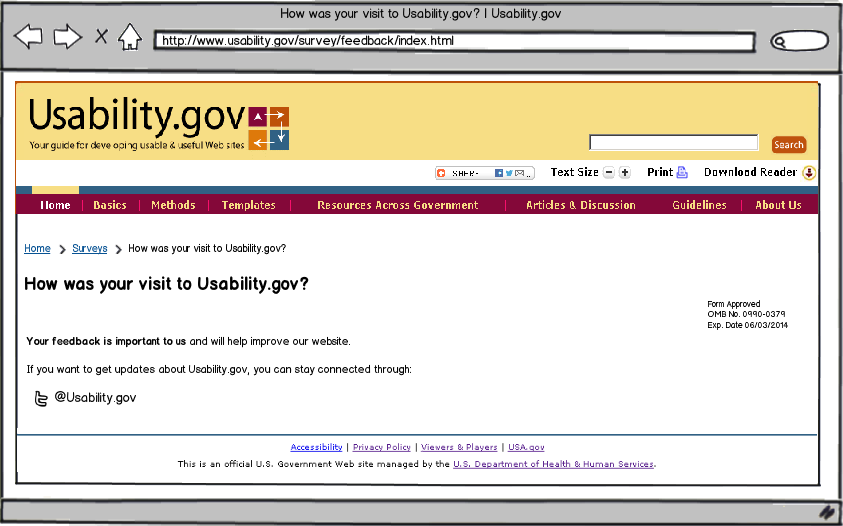 Page-Level SurveyLayout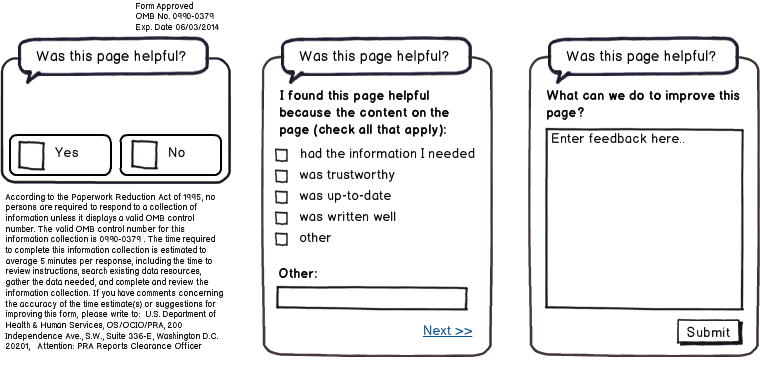 QuestionsWas this page helpful?YesNo[IF Q1 RESPONSE is YES]I found this page helpful because the content on the page: (check all that apply)Had the information I neededWas trustworthyWas up-to-dateWas written clearlyOther: ____________________________What can we do to improve this page?[IF Q1 RESPONSE is NO]I did not find this page helpful because the content on the page: (check all that apply)Had too little informationHad too much informationWas confusingWas out-of-dateOther: ____________________________What can we do to improve this page?